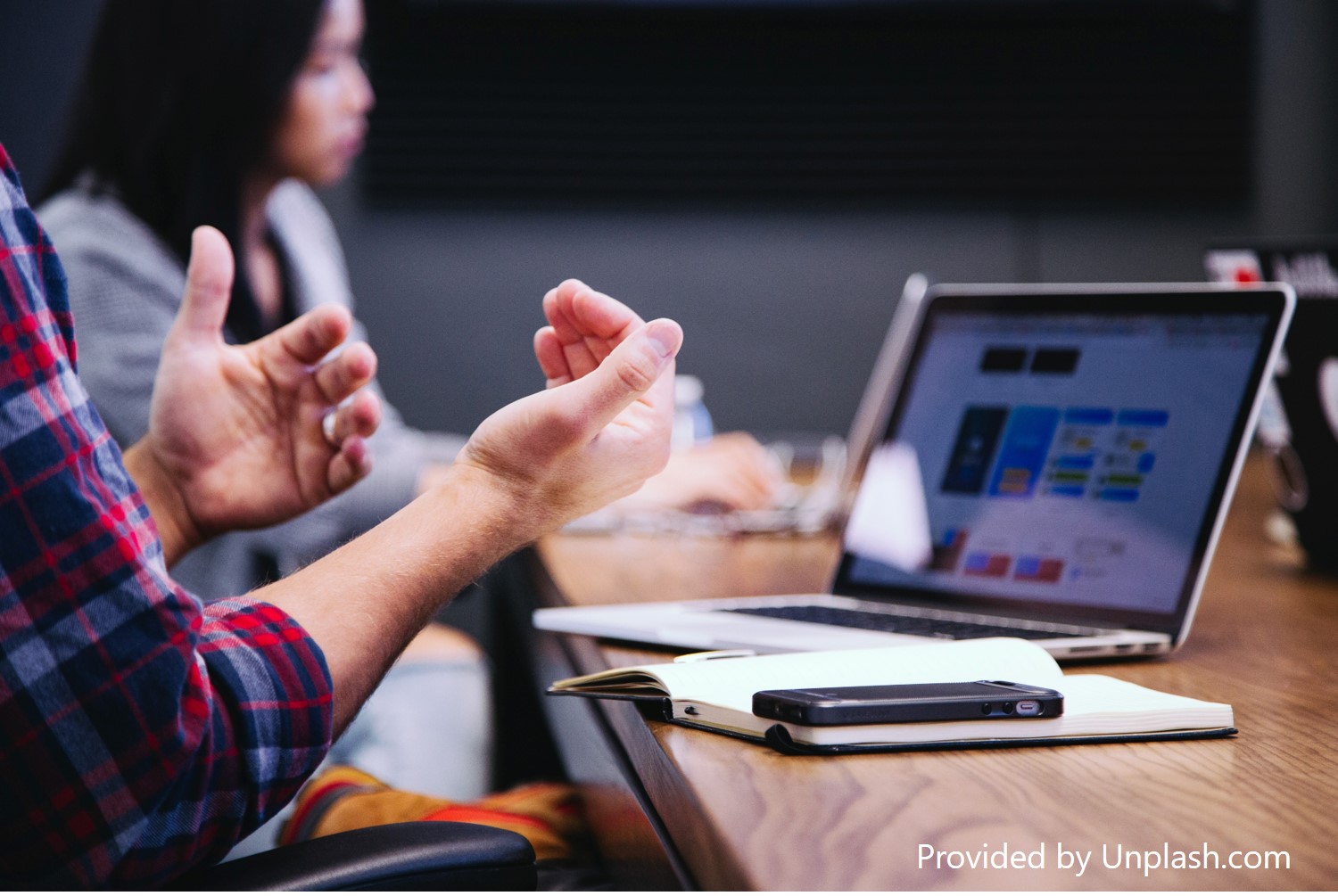 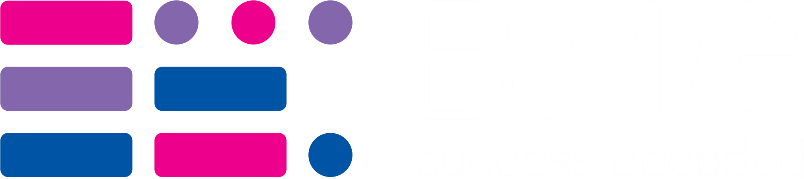 Wakefield Adult Population Health Survey Research AddendumCorrection to data for those participating in recommended weekly physical activity. In December 2023 an error was identified in the calculation determining the proportion of respondents who carry out the recommended levels of physical activity. Respondents were asked how many minutes of moderate activity they did in an average week, and also how many minutes of vigorous activity in an average week. The responses to both questions were combined, and the number of vigorous minutes were doubled, to calculate whether a respondent participated in the recommended amount of activity on average. However, in the 150 instances where a respondent had entered a number into the moderate activity question, but not the vigorous activity question, the minutes were miscalculated. This meant that a number of respondents were identified as having done the recommended amount of physical activity in error. This data was corrected In December 2023. Data break down of key demographics. 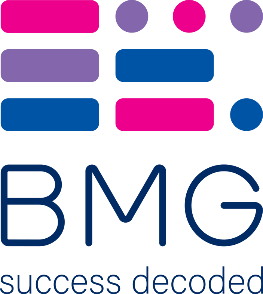 Produced by BMG Research© BMG Research Ltd, 2023www.bmgresearch.co.ukRegistered in England No. 2841970Registered office: Spring Lodge 172 Chester RoadHelsbyCheshireWA6 0ARUKTel: +44 (0) 121 3336006UK VAT Registration No. 580 6606 32Birmingham Chamber of Commerce Member No. B4626Market Research Society Company PartnerThe provision of Market Research Services in accordance with ISO 20252:2019The provision of Market Research Services in accordance with ISO 9001:2015The International Standard for Information Security Management ISO 27001:2013Interviewer Quality Control Scheme (IQCS) Member CompanyRegistered under the Data Protection Act - Registration No. Z5081943A Fair Data organisationMRS Net Zero PledgeMRS Inclusion PledgeCyber Essentials Plus CertificationThe BMG Research logo is a trade mark of BMG Research Ltd.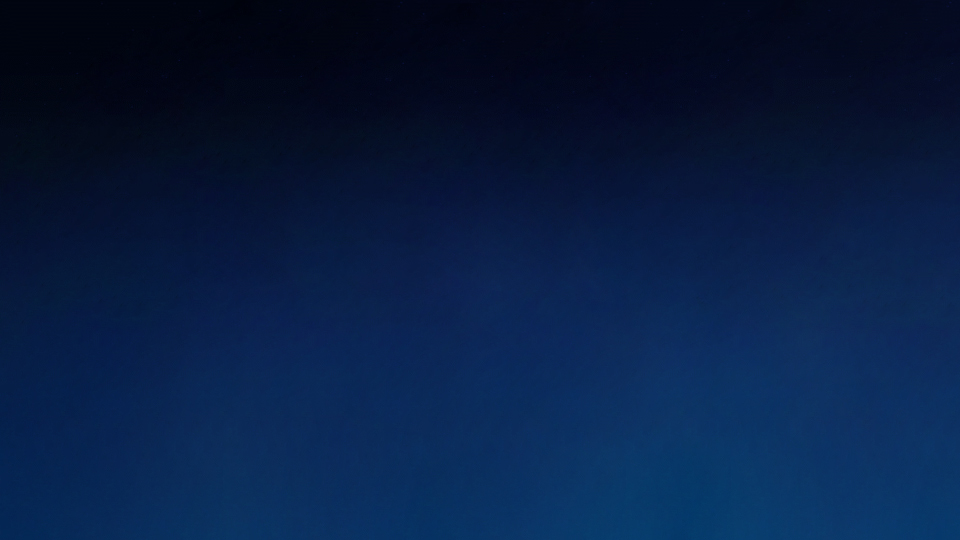 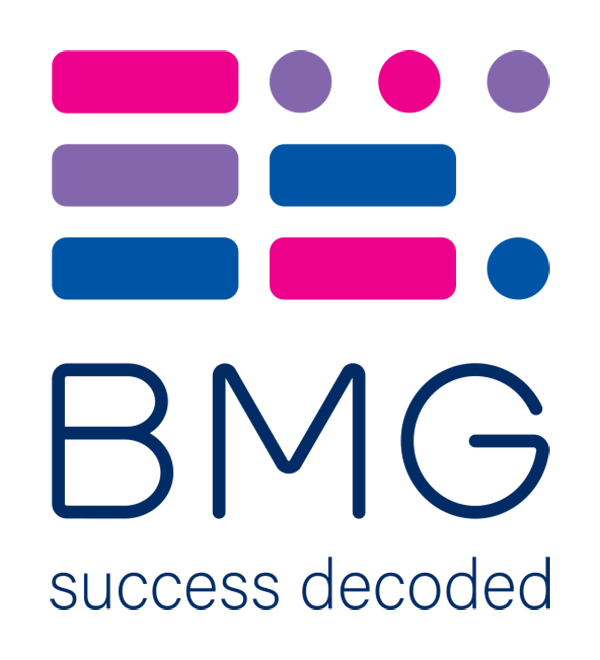 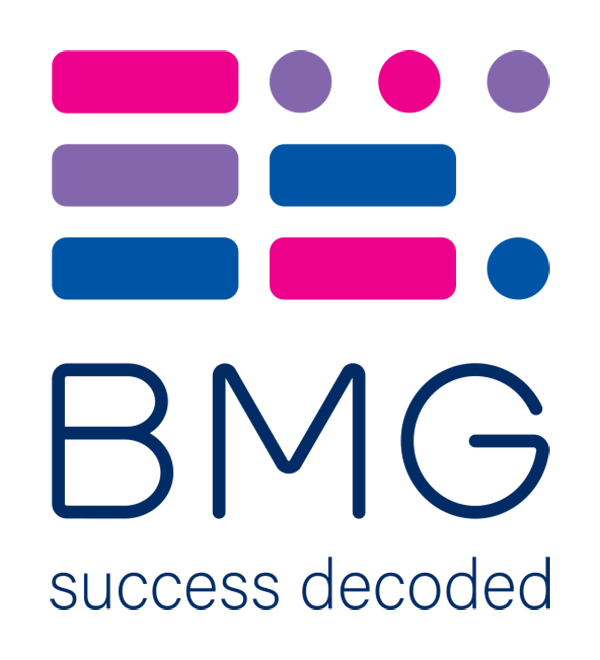 Does the recommended amount of activityData originally publishedCorrected dataYes50%45%No50%55%IMDIMDIMDIMDIMDAge SummaryAge SummaryAge SummaryHealth ConditionHealth ConditionSWEMWBSSWEMWBSSWEMWBSTotal1 - Most Deprived2345 - Least Deprived18-3435-6465+YesNoScore 7 to 19Score 20 to 30Score 31 to 35Bases303747352062962479153512331233188710974512099376Yes45%36%37%46%49%55%43%48%39%39%53%21%49%54%No55%36%37%46%49%55%43%48%39%61%47%21%49%54%